§6631.  Obesity and Chronic Disease Fund1.  Fund established.  The Obesity and Chronic Disease Fund, referred to in this section as "the fund," is established as an interest-bearing account administered by the department and the Department of Health and Human Services.[PL 2011, c. 108, §1 (AMD).]2.  Revenue.  Any private or public funds appropriated, allocated or dedicated to the fund must be deposited into the fund as well as income from any other source directed to the fund. All interest earned by the fund becomes part of the fund. Any balance remaining in the fund at the end of the fiscal year does not lapse but is carried forward into subsequent fiscal years.[PL 2009, c. 264, §1 (NEW).]3.  Use of fund; health and physical fitness.  Balances in the fund may be used for the necessary expenses of the department and the Department of Health and Human Services in the administration of the fund.  Balances in the fund may be used to pay for new equipment, new staff training, new personnel, new administrative costs and other expenses not related to an existing physical education program and for the implementation of a new physical education program for elementary schools.[PL 2011, c. 108, §2 (AMD).]SECTION HISTORYPL 2009, c. 264, §1 (NEW). PL 2011, c. 108, §§1, 2 (AMD). The State of Maine claims a copyright in its codified statutes. If you intend to republish this material, we require that you include the following disclaimer in your publication:All copyrights and other rights to statutory text are reserved by the State of Maine. The text included in this publication reflects changes made through the First Regular and First Special Session of the 131st Maine Legislature and is current through November 1, 2023
                    . The text is subject to change without notice. It is a version that has not been officially certified by the Secretary of State. Refer to the Maine Revised Statutes Annotated and supplements for certified text.
                The Office of the Revisor of Statutes also requests that you send us one copy of any statutory publication you may produce. Our goal is not to restrict publishing activity, but to keep track of who is publishing what, to identify any needless duplication and to preserve the State's copyright rights.PLEASE NOTE: The Revisor's Office cannot perform research for or provide legal advice or interpretation of Maine law to the public. If you need legal assistance, please contact a qualified attorney.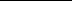 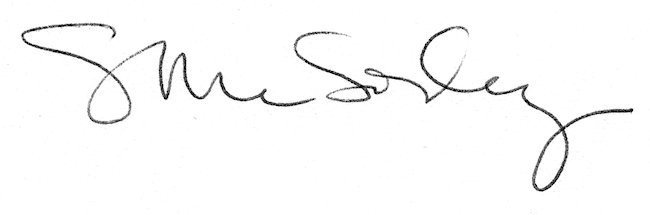 